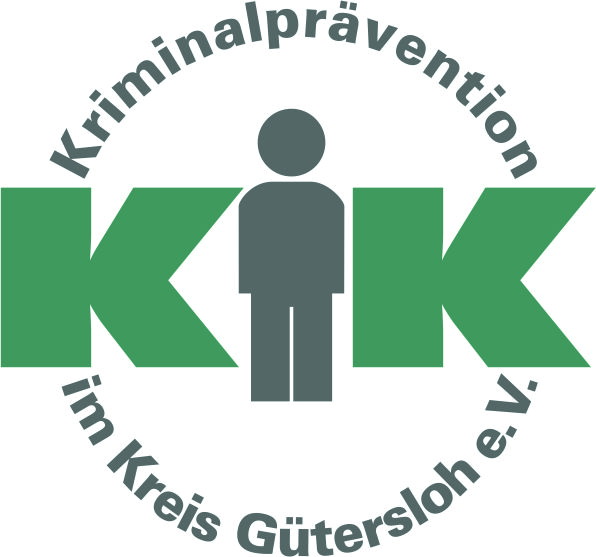 Verwendungsnachweisfür die durchgeführte Maßnahme:      Für die oben genannte Maßnahme wurde im Förderjahr       insgesamt folgende Summe bewilligt:       €2	Sachbericht:3	Zahlenmäßiger Nachweis:Die Auszahlung der Mittel erfolgt nach Prüfung des Verwendungsnachweises auf das oben genannte Konto.Stichtag für das Einreichen des Verwendungsnachweises ist der 31.12.     					___________________________________ Ort, Datum					  Unterschrift Antragssteller*inAntragssteller*inDatum:       Ansprechpartner*in:      Telefon:      Mail:      	Kontodaten:Kontoinhaber:      		IBAN:      BIC:      Kreditinstitut:      Kriminalprävention im Kreis Gütersloh e.V. Postfach 1651 33781 Halle (Westf.)	Datum:       Ansprechpartner*in:      Telefon:      Mail:      	Kontodaten:Kontoinhaber:      		IBAN:      BIC:      Kreditinstitut:      Nr.KostenartBetrag1Honorarkosten      Material-/SachkostenMaterial-/SachkostenMaterial-/Sachkosten234Gesamtausgaben:Gesamtausgaben: